La déclaration de TVA et ses calculsAtelier 6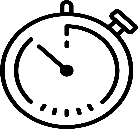 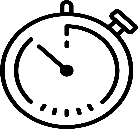 Réaliser une déclaration de TVA à partir d’une balance comptable le plus rapidement possible !  En complétant le tableau préparatoire à la déclaration de TVA (annexe 1) à l’aide de la balance comptable (document)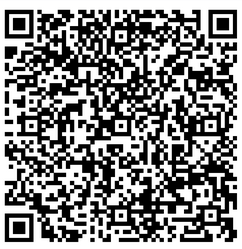 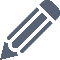 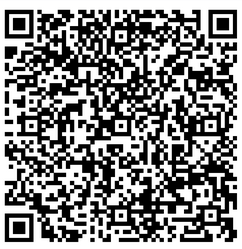   En renseignant la page web « Contrôle de déclaration »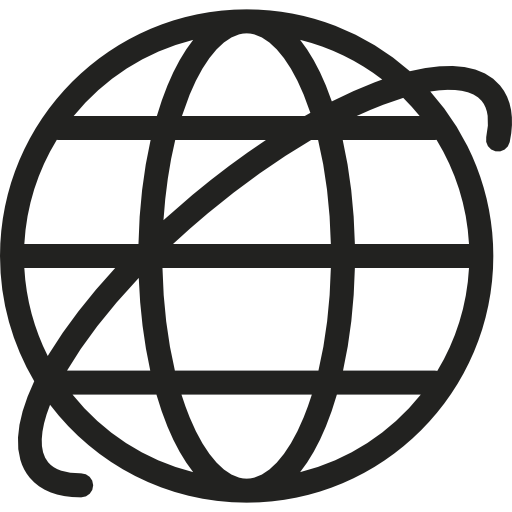   En reportant les valeurs trouvées sur le formulaire 
de télédéclaration (annexe 2) OU imprimer le formulairehttps://bit.ly/3ra7BQ1Document - EXTRAIT DE LA BALANCE ARRÊTÉE au 31/05/20NAnnexe 1 - Tableau de calcul préparatoire – déclaration de tva - mai 20NAnnexe 2 -Formulaire partiel de déclaration de TVA FORMULAIRE DE SAISIE - MAI 20NRégime d’imposition : Réel normalA – MONTANT DES OPÉRATIONS RÉALISÉESB – DÉCOMPTE DE LA TVA À PAYERMon atelier pour m’entrainer àDéterminer les éléments nécessaires à l’élaboration de la déclaration de TVA à partir d’une balance comptableRenseigner un formulaire de déclaration de TVAMON ENTREPRISEMON ENTREPRISEBALANCE DES COMPTESBALANCE DES COMPTESBALANCE DES COMPTESPériode duAuPériode duAuPériode duAuPériode duAu01/05/20N31/05/20N01/05/20N31/05/20NN° deCOMPTEINTITULÉ du COMPTEINTITULÉ du COMPTEMOUVEMENTSMOUVEMENTSMOUVEMENTSSOLDESSOLDESSOLDESSOLDESN° deCOMPTEINTITULÉ du COMPTEINTITULÉ du COMPTEDÉBITCRÉDITCRÉDITDÉBITDÉBITCRÉDITCRÉDIT445200TVA due intracommunautaireTVA due intracommunautaire122,275 021,955 021,954 899,684 899,684 899,68445620TVA déductible / immobilisationsTVA déductible / immobilisations4 521,784 521,78445661TVA déductible / achats FranceTVA déductible / achats France21 454,11399,54399,5421 054,57445662TVA déductible / achats intra.TVA déductible / achats intra.5 021,95122,27122,274 899,68445710TVA collectée France 20 %TVA collectée France 20 %120,2241 009,6141 009,6140 889,3940 889,3940 889,39445670Crédit de TVA à reporterCrédit de TVA à reporter4 521,004 521,00601200Achats matières premières UEAchats matières premières UE14 520,13241,56241,5614 278,57607200Achats marchandises UEAchats marchandises UE10 589,63369,78369,7810 219,85TOTAUX ACHATS UETOTAUX ACHATS UE25 109,76611,34611,3424 498,42701100Ventes produits finis 20% FranceVentes produits finis 20% France345,12124 520,12124 520,12124 175,00124 175,00124 175,00707100Ventes marchandises 20% FranceVentes marchandises 20% France255,9680 527,8980 527,8980 271,9380 271,9380 271,93TOTAUX VENTES FRANCETOTAUX VENTES FRANCE601,08205 048,01205 048,01204 446,93204 446,93204 446,93701200Ventes produits finis UEVentes produits finis UE124,5222 845,2322 845,2322 720,7122 720,7122 720,71707200Ventes marchandises UEVentes marchandises UE89,258 956,248 956,248 866,998 866,998 866,99TOTAUX VENTES UETOTAUX VENTES UE213,7731 801,4731 801,4731 587,7031 587,7031 587,70701300Ventes produits finis ExportVentes produits finis Export178,634 584,234 584,234 405,604 405,604 405,60707300Ventes marchandises ExportVentes marchandises Export152,288 456,888 456,888 304,608 304,608 304,60TOTAUX VENTES EXPORTTOTAUX VENTES EXPORT330,9113 041,1113 041,1112 710,2012 710,2012 710,20N° deCOMPTEINTITULÉ du COMPTEHORSTAXETVATVAARRONDITVA COLLECTÉE701100Ventes de produits finis - France707100Ventes de marchandises - France[A1] Ventes, prestations de services[A1] Ventes, prestations de services701200Ventes de produits finis - UE707200Ventes de marchandises - UE[F2] Livraisons intracommunautaires[F2] Livraisons intracommunautaires701300Ventes de produits finis - Export707300Ventes de marchandises - Export[E1] Exportations hors UE[E1] Exportations hors UE601200Achats de matières premières - UE607200Achats de marchandises - UE[B2] Acquisitions intracommunautaires[B2] Acquisitions intracommunautaires[16] TOTAL de la TVA BRUTE DUE[16] TOTAL de la TVA BRUTE DUE[16] TOTAL de la TVA BRUTE DUE445620TVA déductible sur immobilisations445661TVA déductible sur ABS - France445662TVA déductible intracommunautaire445670Crédit de TVA du mois précédent[23] TOTAL TVA DÉDUCTIBLE[23] TOTAL TVA DÉDUCTIBLE[23] TOTAL TVA DÉDUCTIBLE445510[28]et [32] TVA à DÉCAISSER[28]et [32] TVA à DÉCAISSER[28]et [32] TVA à DÉCAISSER445670[25] et [27] CRÉDIT de TVA à REPORTER[25] et [27] CRÉDIT de TVA à REPORTER[25] et [27] CRÉDIT de TVA à REPORTER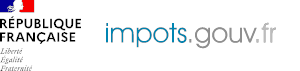 TAXE SUR LA VALEUR AJOUTÉE ET TAXES ASSIMILÉESOPÉRATIONS TAXÉES (HT)OPÉRATIONS TAXÉES (HT)OPÉRATIONS TAXÉES (HT)A1B2Ventes, prestations de servicesAcquisitions intracommunautairesOPÉRATIONS NON TAXÉESOPÉRATIONS NON TAXÉESOPÉRATIONS NON TAXÉESE1F2Exportations Hors UELivraisons intracommunautairesTVA BRUTETVA BRUTEBase hors taxeTaxe due08099BTaux normal 20 %Taux réduit 5,5 %Taux réduit 10 %16Total de la TVA brute dueTotal de la TVA brute due17Dont TVA sur acquisitions intracommunautairesDont TVA sur acquisitions intracommunautairesTVA DÉDUCTIBLETVA DÉDUCTIBLETVA DÉDUCTIBLE192022Biens constituant des immobilisationsAutres biens et servicesReport du crédit apparaissant ligne 27 de la précédente déclaration23Total TVA déductibleCRÉDITSCRÉDITSCRÉDITS2527Crédit de TVA (ligne 23 – ligne 16)Crédit à reporterTAXE À PAYERTAXE À PAYERTAXE À PAYER2832TVA nette due (ligne 16 – ligne 23)Total à payer